IDEA 1Venta de muebles usados: Mediante la reventa de muebles usados, estos se mantienen fuera de los vertederos que están creciendo rápidamente en todo el mundo. Para abastecer tu negocio a bajo coste, utiliza fuentes como subastas, anuncios clasificados o rebajas. Para empezar, puedes venderlos desde tu casa y si todo va bien, se podría ampliar a una pequeña tienda. Para maximizar el impacto como un emprendedor social, puedes comprar artículos en buenas condiciones para venderlos directamente y artículos en peores condiciones y venderlos después de repararlos. Poniendo estos artículos a la venta vas a obtener beneficios y ahorrar espacio en los vertederos al mismo tiempo.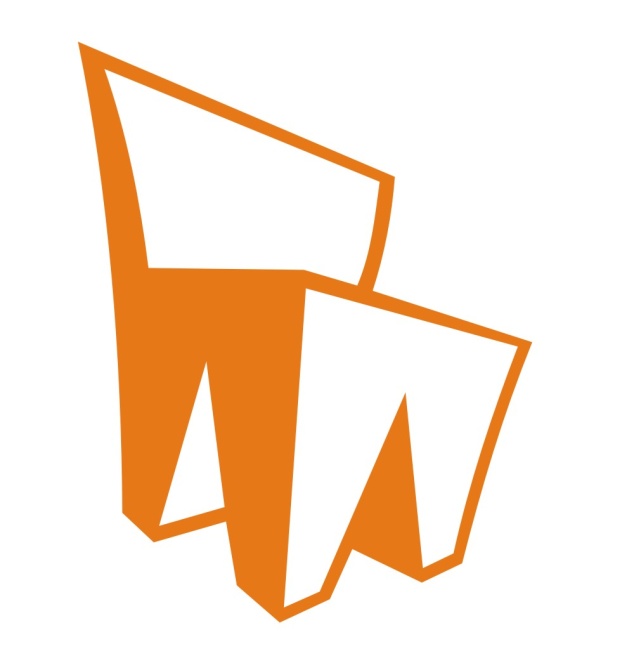 